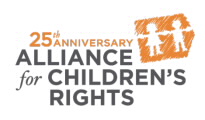 This certifies that                                              attended the 2 hour “Preparing Families for Permanency in the Context of Resource Family Approval” Webinar Training on September 25, 2019.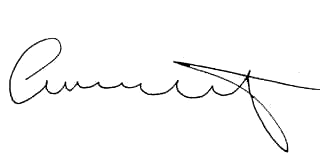 Attendee Signature				       		Angie Schwartz